EMERGENCY TELEPHONE: 07979 503990 An LDWA KENT GROUP
26/20/15 MILE HIGH WEALD CHALLENGEA WALK WITH THE SMUGGLERSSUNDAY 8th JULY  2018TAKE CARE CROSSING AND WALKING ON ROADSCompass bearings are, generally, ﬁgures in brackets, e.g. (230°)Abbreviations 	     ahd—ahead; BL—bear left; BR—bear right; btw—between; cnr—corner; cont—continue; enc—enclosed; FL—fork left; FR—fork right; fb—footbridge ﬂd—ﬁeld; ﬂlw—follow; FP—footpath; FPSP—footpath signpost; GR—grid reference; HWLT— High Weald Landscape Trail; immed—immediately; jcn—junction; KG—kissing gate; L—left; LHS—left hand side; opp—opposite; R—right; RAG–Rambler’s Gate**; rd—road; RHS—right hand side; SBP—Sussex Border Path; ST—stile; thru—through; TK—track; TL—turn left; TR—turn right; WM—waymark; X—cross; yds—yards.    Gates are usually small, unless large is indicated.The 15-mile route visits Checkpoints 1 and AThe 20-mile route visits Checkpoints 1, 2 and AThe 26-mile route visits Checkpoints 1, 2, 3 and 4Please follow your route, not necessarily the person in front; you could end up walking the wrong distance.** This is a Rambler’s Gate (RAG); collapsible ‘chains’ that you walk through    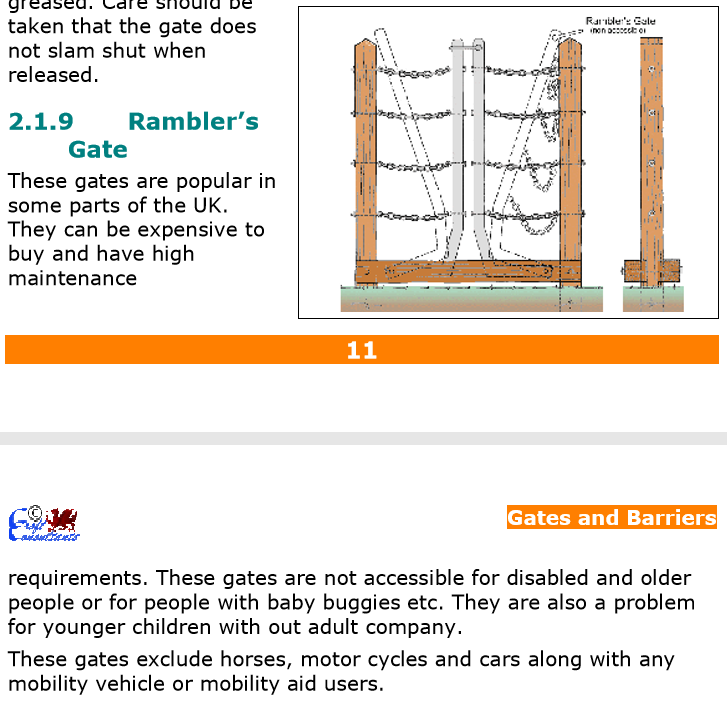 Leave Village Hall, BL up rd and TR at X-rd. Uphill to reach churchyard. Thru gate and BL in front of church – ahd to go thru gate and reach Back Lane. BL to X main rd with Great Care, and TR on pavement. After 400 yds, TL down Tattlebury Lane (opp Oak Cottage on R). In 150 yds ahd down lane (‘No Entry’ sign). At X-rds, cross With Great Care (restricted view) and along Ladham Rd. In 250 yds at FPSP, TL along ‘Private Drive’ and, when drive bends R, go ahd btw concrete posts. In 550 yds (at FPSP, 150 yds before properties), TR over ST in hedge. Ahd over fld 130° (faint FP) to go thru hedge gap. Ahd thru orchard, cont with orchard on L to end, where thru KG. Pass garage to reach lane. GR 735 390X lane and along gravel drive opp – at end, keep ahd down narrow FP, keeping to R of plantation. At (fourth) yellow marker post, TL downhill to X small wooden bridge over stream. BL up hillside, soon BR and uphill on winding FP thru trees. At top, BL to pass house on R. Cont to BR with hedge to lane GR 738 388X to FP opp and ahd with fence on L, thru gap, downhill with orchard on L. Thru gate (please ensure closed) and ahd to house, X drive and parking area, thru gate.  BL to go thru gate and X plank fb, then uphill thru woods. At top, keep ahd to reach and TR on metalled drive. Fllw for some 600 yds, to pass newish stone house on L. In 50 yds, TL up bank at WMK post, and ahd to X stony TK. In 200 yds at staggered X-fps, keep ahd (075°) on pleasant FP and in 500 yards X ST to reach rd. GR 756 383.With Care, X and TL on rd (facing incoming traffic) for 400 yds. TR over ST (opp two large gates) and along LHS fld to exit by gate and plank bridge to minor rd. TR on rd and ahd for 450 yds. Pass entrance to Clayhill Farm and in further 250 yds, at cnr, BR up bank (FPSP) and thru gate into fld. Keep to LHS and fllw mown FP, curving R (but keep well L of bonfire) to reach and thru gap. Over TK and thru small gate and ahd (135°) on FP btw fences. Fllw to reach main rd (A262). STOP!With Great Care, X rd and ahd along driveway opp, becomes TK, then grass FP then FP. Ahd and at footbridge, BR with FP rising gently. Keep ahd at lone marker post and thru gateway. BL and ahd to TL downhill (and later uphill) past stud farm on R. At end, thru KG and TR. Down driveway to pass thru small gate and reach main rd (A229). With Great Care, X main rd. TL for 30 yds to BR on minor rd. Soon TR into Quaker Lane and reach CP1 on R.Checkpoint 1 		Quaker Lane, Cranbrook 	GR 777 368		5.3 MilesOPEN     09:40			CLOSES      10:40 (26 MILE WALKERS)        12:30 (15 MILERS)Cont on lane in same direction. At end, TL on pavement and ahd 220 yds to FPSP. Ahd 10 yds. With Care X over main rd, and up 2 steps (L side of small wall). Thru tall gate on L. On grass, initially parallel to drive, but X driveway when this swings L. Straight ahd on faint FP past conifer, and ahd down to trees and tall gate. Thru gate (please close) and TL on good FP, with high fence on L. At end, BL to go thru KG, ahd and downhill btw fences. GR 787 371At foot of slope, thru KG and BR on FP leading uphill (055°). Thru KG, down steps to minor rd and TR downhill. At gate (likely open), over ST on L and ahd to soon TL (well signposted) in front of building. Thru gate and TL on TK, thru KG and ahd on main FP across fld. Thru KG (Beware Adders sign) and TL, soon down fld, passing logs on L. Cont downhill and into wood at bottom. GR 793 367TR over bridge and ahd up path, bearing to R and over wider TK. On reaching next TK, at edge of woods, ahd past white stained trees and over ST. Ahd (100°) in fld to gateway (L of large tree). TR up RHS next fld to find ST in corner. X ST and up narrow FP (beware barbed wire - it hurts! - also nettles, thistles, brambles). GR 797 364On reaching rd, TL along verge for 60 yards then with Care X rd to go down lane opp (Starling Cottage etc). At end, ahd on FP for 300 yds, over small bridge (house just visible on L) and immed TR into fld, along RHS of overgrown fld by hedge and then, rising slightly, fllw past lone tree. At edge of fld, TL around corner and ahd to reach TK. TR on TK and at jcn go ahd on minor rd, with pond on L. Keep ahd to main rd. With Great Care, X main rd and TL for 250 yds. Just before bend, with Great Care re-X main rd. GR 787 359        							8.6 MILESBEWARE:         15 mile route continues alongside rd - go to paragraph 4020 and 26 milers fllw HWLT until reaching Benenden School grounds – where you ‘leave’ OS Explorer Map 136, but only for about 15 yds!Up btw fences (HWLT sign). Thru KG and ahd on RHS fld. Ahd thru second KG and fld, thru third KG and BR (160°) in fld towards treeline. In far L cnr thru KG and BL along LHS fld. In 160 yds, TL thru next KG and cont in same direction, now on RHS fld. At next KG, down steps continue thru trees, and BL with path to X bridge and BR up to fld where along RHS. At cnr, ahd and at bottom of fld down to X bridge and BL thru woodland to emerge by kiln. GR 795 349Ahd to keep to right of barn. TL on concrete TK, and in 30 yds TR on TK. Ahd past (Crabtree Farm) sign, still on TK. BL (WM) btw house on left and farm buildings on R. Ahd on TK into wood, thru gates and ahd (160°) across next fld to ST on external cnr of wood. Down to X bridge and BL and ahd, swinging R at top, and soon cont on RHS of rough fld with floodlights visible. At end of trees, go ahd 150° across middle of fld to far (top) corner. GR 799 337Thru gap, in 10 yds BL up slight incline, and cont ahd thru next KG. TL alongside sports fld. After ‘false’ bridge on L, thru KG. Leave OS Explorer Map 136 for all of 15 yds or so. In 40yds TR thru KG (leaving HWLT) and ahd along FP on RHS fld to emerge thru KG. Ahd to rd (B2086) (Mounts Farm GR 798 334). (If you reach the Benenden School driveway, you have gone 350 yds too far – please retrace your steps.)  TR (facing traffic) and with Great Care ahd for 130 yds to TR (opp Dixgate sign). Over ST, fllw rough FP to X ST into fld. Ahd to X next ST, then T½L to ST in far L cnr. Over two STs and ahd RHS fld. Over ST and cont ahd RHS fld to X ST in far right cnr. TL on FP btw fence and hedge. Ahd on gravel, over TK, X ST and into driveway. BL in front of corrugated roller-shutter door and TR on TK (small orchard on L). Cont ahd thru opening, BslightlyR, then L into grass path between hedges. At FP jcn, go ahd passing pond on R. GR 790 335Soon TR thru metal gate and ahd on FP up LHS fld. BL with FP round cnr and ahd to gate. Thru and ahd to next gate. TL in front of this gate and down TK, thru small gap on R of gate, and ahd to rd. With Great Care, X rd to far side and TL (facing traffic). After 20 yds, TR on FP (Willow House) skirting to R of small garage and keeping to R of garden. Cont thru bushes to reach gate and along RHS fld. At bottom of fld reach small gate and ahd over wooden plank bridge. GR 788 334BL (190°) across fld to go thru gate (30 yds to R of far L cnr). Down LHS fld, passing pit / pond and BL to find hidden corner (visible house is 300 yds to R). Thru RAG and down to rd. X and immed up steps to X ‘barrier’ ST (upper bar lifts up – pls replace) and ahd across fld on faint FP to gate on far side. X ST (beware pernicious FPSP – mind your head!), over rd to driveway and CHECKPOINT 2  	Nineveh Lane (southern branch) 		GR 788 327		11.9 MILESOPEN  11:15	  CLOSES  13:10 (26 MILE WALKERS);  13:30 (26 MILE RUNNERS);  14:45 (20 MILERS)BEWARE:          20 mile route goes down rd - go to paragraph 36Immed TL over ST. TR down fld. At bottom over ST and TR in fld, to fllw hedge to R.  At TK TL uphill and down to BR with TK (with hedge on L). At end, TL over ST and down FP btw hedge and fence. At end thru gate and BR in fld around fence to FPSP, and TR thru gate. Thru next gate and pass ‘football stadium’. TL down concrete FP, thru large gate, soon thru small gate. GR 784 323Follow rough and narrow FP (beware barbed wire - it hurts!) as it descends and winds round to emerge into fld. Straight ahd to telegraph pole (WM, but FP undefined), where T½R (185°) (again, FP undefined) down to find FP (in gap btw trees and nettles – before far R cnr). Into next fld and up RHS. At top TR thru hedge opening and ahd to TL thru hedge and RAG. TR to go up to and, in cnr, thru next RAG and ahd on grass to keep to R of barn. GR 779 318TL down driveway (Woodsden Farmhouse). Thru gateway and cont ahd down driveway. In 300 yds, opp drive and gateways, TL thru gate (WM). TR down RHS fld. Ignore (open) gateway and cont to false corner just before prominent telegraph pole, where TR over tricky ST in hedge. BL across fld to ST by gate (FP undefined) to rd (GR 776 314).  TL and ahd on rd (uphill) for 300 yds, TR thru small gate (FPSP) and down RHS fld to go thru KG. GR 775 312TL along edge of fld. Thru gate and keep ahd (ie left) on rough FP with small trees on R. Pass large tree on L (just before grass FP), TL and over / thru large gate. Immed TR and over ST, and up RHS fld. X ST and TR on minor rd, then TL on FP between fences (opp Katie Brinsley Ceramics). At end thru gate and ahead up RHS fld. Thru gate and ahd to go down rough steps to gate and main rd (‘dig’ the red handle!). TR on pavement. GR 768 304In 200 yds with Great Care X main rd (A268) and ahd on FP (Moor Hill ½ mile). Ahd on grass FP into fld, where keep ahd (close to hedge on R). Into trees and past incongruous lone barrier (to stop motorbikes?). Ahd on narrow FP, soon over bridge and keep ahd on FP for 800 yds to reach main rd. With Care X main rd (A229) and TL uphill. At The Moor (ie the green), TR (on grass or rd) to pass telephone box. Reach and TL on minor rd for 100 yds to TR down Hensill Lane GR 756 296 (you are now on the Sussex Border Path (SBP) and stay on this for the next 4.8 miles – the SBP has green circular waymarks, not always obvious. Direction of travel is west for next 2.5 miles).At bottom of lane, BL in front of black gates, and ahd on TK. TR at concrete FPSP, 100 yds before large barn. TL along edge of fld, thru gap in hedge, over ST and ahd on clear FP over fld (official path goes right, then left around edge). In far cnr TR thru gap in hedge and TL over ST. Ahd to next fld, keeping to LHS. Thru gap by tree and ahd, and soon along left edge of orchard. Keep ahd to R of tree (WM), on main TK. Pass hedge line (at perpendicular) and then dog-leg (ie TR thru gap but immed TL) to cont ahd same direction, now with hedge on L, orchard on R. Ahd until reach CHECKPOINT 3 	Inside field, just off Delmonden Lane 	   GR 743 302	16.4 MILESOPEN     12:30		CLOSES 	15:10Cont ahd to metal posts and into minor rd. TL for 20 yds and TR up bank. Thru gate and ahd across fld on obvious FP. At end do NOT X ST, but TR around cnr, and ahd on LHS fld to go thru gate in gap. BslightlyR (310°) on FP towards a receding line of trees ahd. Thru gap over TK and ahd via KG. Ahd on L side of fld, down thru gap and ahd with fences. Ahd bearing R to go down steps crossing plank bridge. Then TL on FP under trees. Stay high (ie ignore FP going to L), around dilapidated ST and ahd thru bracken, keeping to LHS fld. GR 736 302Thru more bracken and down to next bridge and X ST. Remain on LHS fld, keeping ahd at cnr (fld falls away to L). Into tree line and over very wobbly ST, and over bridge. BR and up wide FP opp. Ahd on grass to TR through a wood-shed, immed TL, and exit driveway thru double gates (please ensure closed) (GR 728 299) TR on gravel TK, fllw round to L and ahd thru gate and cont on LHS fld. At trees ahd, BL (WM) and T½R (250°) to next post (just visible) and cont to R thru gateway. Keep ahd on RHS fld on main FP. Ahd to pass thru new gate and ahd up LHS fld. Keep ahd and into next fld (now more on RHS). Thru gateway and then over / under wire fence. Ahd over fld, aiming for R of log pile (R of barn) passing over wire fence. Thru small gate and ahead to main rd (A21). TR on pavement for 80 yds. With GREAT Care, X rd to driveway opp (SBP still). Ahd (10 yds) to TR just before iron gates. GR 717 299Thru small gate and ahd on FP soon btw hedges. Thru gate, over ST and TR on wide TK to go over ST. TL down minor rd. Just in front of wooden gates (ahd), TR over ST and fllw to fld. TR down fld edge and, at FPSP, TL down R edge of fld. Down to X ST and cont down through woods. Over path/TK and cont down. Over ST and steeply down to X bridge. Over ST and soon up RHS fld. At top, swing L with fld edge and after 25 yds TR over ST. GR 708 298TR downhill on FP/gully (now heading north). Cont as path rises gently to edge of wood and golf course. TL along L edge and, at signpost, BR across fairway to next signpost by lone tree (beware flying golf balls). TL on tarmac path and ahd. Keep ahd with hedge when tarmac path turns L and down. At end, over ST and ahd with fence on L, hedge on R. BL with WM and ahd to TR in front of high fence. Soon up gravel TK and continue to rd (B2087). GR 710 313With Great Care, BL over rd and immed TR down gravel TK. Keep ahd to X ST and ahd down very pleasant FP, thru trees. Cont descending. Ahd at (4 way) FPSP, swing L with FP, ahd over ST and bridge and BR still on main FP over plank bridge. Ahd and keep ahd to X ST to reach minor rd. TR on rd / verge and over bridge (causeway?). Cont ahd (leaving SBP, which now skirts north of Bewl Water) to ascend rd (beware fast traffic) and reach driveway to Arena Pursuits and CHECKPOINT 4 	Entrance to Arena Pursuits		GR 702 326		21.0 MILESOPEN     13:30		CLOSES 	17:00READ CAREFULLY ….. In around 100 yards – and 15-20 PACES after the second grate/drain on the R side of the rd – TR thru ‘invisible’ gap in hedge; yes, there is a very well hidden tall FPSP. (Note - bonus point available if you find this gap immediately!). Go ahd across fld on rough bearing of 045° (FP undefined)* to far side of fld, 30 yds to R of the (left) telegraph pole visible in fld (* if you go 120 yds along L edge of trees, to small pile of twigs - if still there - there is possibly a small FP across fld on bearing 055°). Thru gap in trees, and cont with fence on L to emerge onto grass before main rd (A21). GR 704 328With GREAT Care, X rd (use hatchings?) to gateway opposite. Over ST to R of driveway and ahd along grass / drive to corner. TL to X ST into fld. Descend on 325° keeping towards RHS, but making for first tree, then TR towards second tree. Thru RAG and ahd to X ST. Cross middle of fld to go over plank bridge and thru RAG. Ahd on (overgrown) FP, keeping to RHS to go thru RAG on R (just after going around tree). GR 704 334TL in fld and TL to descend and X ST onto TK. TR and ahd over driveway, with high fence on L and, later, with pond on R. At fence cnr, BR and ahd over ST into wood. Keep on main FP passing occasional WMs. Cross plank bridge and up incline. Ahd, passing barrier on R and soon fllw path bending R. Ahd, TL with fence on main path, gently rising. At top of slope (BBQ / tables on L, fld visible beyond), TR, still on main path. At next jcn (with large gate and fld 40 yds ahd), TR along FP. In 200 yds, at muddy patch, TL up incline. BR over bank and then over ST. TR and keep on R edge of fld. Pass fallen tree, over ST and ahd still on R, to reach ST after house. Over ST and TL up TK to reach rd. With Care, X rd and ahd up FP, keeping R of fence, to go around houses and then across Close. Ahd btw fences to reach rd thru Kilndown. GR 699 351TR on rd and downhill, passing church. At rd jcn, keep ahd for 700 yds, to cnr, where leave rd to keep ahd on FP (Hillside Cottage on R). Descend gradually on WC40, ignoring FP to L. At jcn with TK, keep ahd on grass FP to X ST by gate. In 5 yds, ignore (or not!) redundant ST and ahd 040° on faint FP across middle of fld, keeping to R of lone trees, to X ST in far cnr. GR 705 365TR then, after 10 yds, swing L on tarmac rd and in 550 yds over brick walled bridge, past new concrete TK on L and, 20 yds before next brick walled bridge, TR to X ST by gate (WC41). Ahd along LHS fld, stream on L. Just before far end, TL thru gate and immed TR up house drive to go thru small gate to reach minor rd. With Care, TL up rd. At X-rd, bash on up Ranters Lane (choose own rant!). In 360 yds, and immed after passing first driveway on R (Thatchers Hall), TR on narrow FP btw tall hedges. GR 715 372 X ST and ahd up FP with electric fence on L. Over ST and cont up RHS next fld. In cnr, X ST and up enclosed FP to minor rd. X, up bank, TL on pavement, swinging R at main rd (A262). GR 718 374. In 30 yds TR at low FP WMK and in 14 yds TL immed after high fence (on L), on FP up LHS garden, ahd thru gate and ahd. Thru next gate, soon high fence on R. At end, thru gate and ahd on tarmac rd to main rd, Balcombes Hill. TL thru car park and in 100 yds TsharpL to finish / Village Hall GR 722 376 					26.2 MILES20 MilersFrom Checkpoint 2, return to rd and TL downhill (westwards). At rd jcn, TL and cont ahd on rd, passing Great Nineveh Farm Only drive, Little Nineveh, Forest Farm Cat Hotel and Netter’s Hall Farm. Opp Netter’s Hall itself, GR 776 331 (just as rd dips again) TR (FPSP) and thru gate to go up grass FP. After 100 yds, TL up steps, X ST and ahd across fld on 360° to end of tree line. Enter tree line and ahd, fllw faint FP and later BR uphill to find ST into fld ahd. Over ST and keep to RHS fld, thru gateway and ahd, still RHS, passing reeds and green pond on R. Ahd thru gap and over next fld, to X wobbly ST (50 yds L of top cnr) into fld ahd. Now on LHS, cont in same direction, passing large “downhill fld gap” and ahd. At Xing FP, TL thru obvious gap in hedge, but immed TR along RH edge of hedge. At end BR to find and X ST. GR 778 343(In theory, BL 360 towards L of white property ahd, but best to) TL round L edge of fld, pass lines of apple trees and TR down fld edge. After passing ends of 4th and then 3rd lines of apple tree, in 30 yds TL over ST by large tree. TR down RHS fld and fllw L at cnr to find small gap in hedge (50 yds from cnr). GR 778 345With Care, X rd and down steps opp (FP) to emerge and stay on RHS very large fld. After 220 yds, at cnr with unmarked post, cont ahd across fld, going slightly uphill (320°), on (obvious) FP thru crop. Reach large tree and ahd on L of line of trees, down to just visible post. Down thru gap and LHS fld, then ahd on TK, becoming gravelled. Fllw uphill, R then L, and ahd to cnr, where TL on FP into woods.  Join 15 milers join here. 	GR 774 356				Jump to paragraph 4115 mile onlyX rd at HWLT sign but do NOT go on FP. Cont ahd by rd, on verge, becoming gravel, and eventually tarmac pavement. Pass pond on L and uphill. With Care, X Tilsden Lane and then Dorothy Avenue, and ahd to TL into Frythe Way (just beyond telephone box opp). In 250 yds, TR into Brickenden Rd and immed BL on FP (FPSP) between hedges. Fllw this litter strewn FP (sorry!) until end. X over rd and ahd on shady TK opp for 130 yds. At cnr ahd on FP into woods (20 milers join). GR 774 35615 & 20 milers to end – you will join the 26 milers for the last 0.8 milesThru KG and along RHS fld. After 200 yds, descend to go thru KG. BL down slope on FP (soon slightly overgrown). At FP jcn, keep ahd and in 15 yds TR on FP up thru trees. Fllw obvious FP to fld and WM post, where TL. Ahd thru KG, X fld (best not to dawdle here – Bull!), thru next KG and TR on grassy TK to end.  With Care, X rd to New Rd (HWLT) and ahead on this minor / unmade rd. With Great Care X next major rd (A229) and CHECKPOINT A 		Cranbrook    A229/New Road		GR 768 359	15 MILERS have done 10.1 MILES			20 MILERS have done 15.1 MILESOPEN     12:15		CLOSES 	16:15 (for 20 MILERS)Fllw HWLT for next 2.6 miles Ahd on TK thru squeeze gate and, after 200 yds, TL at FPSP (HWLT) and fllw winding FP to end.  TR on TK and after 15yds TL at HWLT FPSP. After 25 yds, BR at WM, remaining above gully on R, and soon T½L downhill. At bottom of slope, X plank bridge, TR for 10 yds and then TL on main forest TK. Keep ahd for 600 yds, ascending, ignoring all turnings, fllw L at major bend. At T-jcn (FPSP on R), TR down broad TK. At bottom of slope, over crossing FP, and uphill on narrow FP (later btw rhododendrons) to end. GR 757 364BL and ahd on main TK (passing woodcutter’s hut on L). TK descends and ascends. Just before the driveway at Glassenbury Hill Farm, TL inside fld (hedge on R) and fllw fence to go thru gate. X plank bridge. GR 749 364 With Great Care, X main rd (B2085) and up steps to fld opp. Descend RHS fld to bottom, and find narrow FP to X bridge (under trees). TR up RHS next fld. At top, pass gate and TR on farm TK. Ahd (btw gates L and R) and, at end of hedge on R, ahd on TK for 200 yds, to TL with main TK, at gap. Fllw TK with hedge on L (good view of Goudhurst Church). At TK jcn, TR on TK and in 200 yds, TL and ahd on RHS fld, soon on TK again, passing first pond on L, then second pond on R.   GR 734 365Thru gateway and ahd on main TK for 550 yds (HWLT officially cuts across flds, but FP on ground now appears undefined). At FPSP on R (where TK swings L), leave HWLT. Officially, your FP is across fld (approx 280°); however, fld is very rutted and overgrown, with no discernible FP, so …...)  GR 732 365Cont (L) on TK down slope for 140 yds and swing R with TK around fld (that you are meant to be Xing – note WM on R of TK after 220 yds indicating exit from fld, …. and wonder why!).  Cont down TK to pass Snugley Farm on L (care? - aggressive geese?) and cont ahd. TL to pass Kerosene tanks and then Middle Oast (on L). TR along driveway. Over stream and then (where driveway turns R) ahd on grass FP. Over ST and ahd over two further ST by gates. With Great Care, X minor rd and down steps opp. GR 722 367Over bridge, over ST and along LHS fld. Thru R gate (please ensure properly closed) and along TK between fences for 250 yds. Pass hedges and TR over ST (electric fence). Up fld to go over ST. TL on minor rd for 300 yds to reach X rds. TR up rd (Ranters Lane) – rejoining the 26 milers. Bash on up Ranters Lane (choose own rant!). In 360 yds, and immed after passing first driveway on R (Thatchers Hall), TR on narrow FP btw tall hedges. GR 715 372X ST and ahd up FP with electric fence on L. Over ST and cont up RHS next fld. In cnr, X ST and up enclosed FP to minor rd. X and up bank, TL on pavement, swinging R at main rd (A262). GR 718374 In 30 yds TR at low FP WMK and in 14 yds TL immed after high fence (on L), on FP up LHS garden, ahd thru gate and ahd. Thru next gate, soon high fence on R. At end, thru gate and ahd on tarmac rd to main rd, Balcombes Hill. TL thru car park and in 100 yds TsharpL to finish / Village Hall GR 722 376 15.0 MILES			20.0 MILES 		(as appropriate)Congratulations